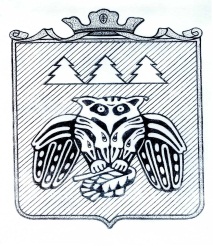 ПОСТАНОВЛЕНИЕадминистрации муниципального образованиямуниципального района «Сыктывдинский»____________________________________________________________________«Сыктывдiн» муниципальнöй районынмуниципальнöй юкöнса администрациялöнШУÖМот 29 декабря 2018 года                                                                                         № 12/1228Об утверждении программы «Комплексное развитие транспортной  инфраструктуры МО МР «Сыктывдинский»»на 2018-2028 годы»Руководствуясь п.4.1 статьи 6 Градостроительного кодекса Российской Федерации, пунктом 6.1 статьи 17 Федерального  закона от 6 октября 2003 года № 131-ФЗ «Об общих принципах организации местного самоуправления в Российской Федерации», Постановлением Правительства Российской Федерации от 25 декабря 2015 года № 1440 «Об утверждении требований к программам комплексного развития транспортной инфраструктуры поселений, городских округов», генеральными планами муниципальных образований сельских поселений, входящих в состав муниципального образования муниципального района «Сыктывдинский», администрация  муниципального образования муниципального района «Сыктывдинский»П О С Т А Н О В Л Я Е Т:Утвердить программу «Комплексное развитие транспортной  инфраструктуры МО МР «Сыктывдинский» на 2018-2028 годы» согласно приложению.Контроль за исполнением настоящего постановления возложить на заместителя руководителя администрации муниципального  района «Сыктывдинский» (Долингер Н.В.).Настоящее постановление вступает в силу со дня его официального опубликования.И.о.  руководителя  администрациимуниципального района                                                                                   Л.Ю. Доронина